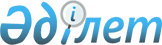 О внесении изменении в решение городского маслихата от 20 декабря 2012 года № 8/89 "О городском бюджете на 2013-2015 годы"Решение Актауского городского маслихата Мангистауской области от 25 ноября 2013 года № 15/145. Зарегистрировано Департаментом юстиции Мангистауской области 28 ноября 2013 года № 2308      Примечание РЦПИ.

      В тексте документа сохранена пунктуация и орфография оригинала.      В соответствии с Бюджетным кодексом Республики Казахстан от 4 декабря 2008 года и Законом Республики Казахстан от 23 января 2001 года «О местном государственном управлении и самоуправлении в Республике Казахстан» городской маслихат РЕШИЛ:



      1. Внести в решение городского маслихата от 20 декабря 2012 года № 8/89 «О городском бюджете на 2013-2015 годы» (зарегистрировано в Реестре государственной регистрации нормативных правовых актов за № 2186 от 29 декабря 2012 года, опубликовано в газете «Огни Мангистау» от 1 января 2013 года № 1-2) следующие изменения:

      Утвердить городской бюджет на 2013-2015 годы, согласно приложению 1, в том числе на 2013 год в следующих объемах:



      1) доходы – 17 023 007,8 тысяч тенге, в том числе:

      налоговые поступления – 10 427 403,8 тысяч тенге;

      неналоговые поступления – 534 757 тысяч тенге;

      поступления от продажи основного капитала – 621 429 тысяч тенге;

      поступления трансфертов – 5 439 418 тысяч тенге;



      2) затраты –17 712 272,6 тысяч тенге;



      3) чистое бюджетное кредитование – 6 147 500 тысяч тенге, в том числе:

      бюджетные кредиты – 6 147 500 тысяч тенге; 

      погашение бюджетных кредитов – 0 тысяч тенге;



      4) сальдо по операциям с финансовыми активами – 0 тысяч тенге, в том числе:

      приобретение финансовых активов – 0 тысяч тенге;

      поступления от продажи финансовых активов государства – 0 тысяч тенге;



      5) дефицит (профицит) бюджета – 6 836 764,8 тысяч тенге;



      6) финансирование дефицита (использование профицита) бюджета – 6 836 764,8 тысяч тенге, в том числе:

      поступление займов – 6 147 500 тысяч тенге;

      погашение займов – 0 тысяч тенге;

      используемые остатки бюджетных средств – 689 264,8 тысяч тенге.



      Приложение 1 к указанному решению изложить в новой редакции согласно приложению 1 к настоящему решению;



      по всему тексту решения слова «Программы занятости 2020» заменить словами «Дорожной карты занятости 2020»;



      в пункте 4:

      в абзаце 2 цифру «606 472» заменить цифрой «551 472»;

      в абзаце 4 цифру «149 878» заменить цифрой «136 710»;

      в абзаце 5 цифру «71 546» заменить цифрой «11 000»;

      в абзаце 7 цифру «53 902» заменить цифрой «37 527»;

      в абзаце 8 цифру «11 607» заменить цифрой «7 607»;

      в абзаце 11 цифру «5 670» заменить цифрой «3 559».



      2. Настоящее решение вводится в действие с 1 января 2013 года.

 

       Председатель сессии                     Т. Найзабеков      Секретарь маслихата                     М. Молдагулов

       «СОГЛАСОВАНО»

      Руководитель государственного

      учреждения «Актауский

      городской отдел экономики и

      бюджетного планирования»

      А. Ким

      25 ноября 2013 года

Приложение 1

к решению городского маслихата

от 25 ноября 2013 года № 15/145

  Бюджет города Актау на 2013 год

 
					© 2012. РГП на ПХВ «Институт законодательства и правовой информации Республики Казахстан» Министерства юстиции Республики Казахстан
				категориякатегориякатегорияСумма тыс. тенгеклассклассСумма тыс. тенгеподклассподклассСумма тыс. тенгеНаименованиеСумма тыс. тенге1. ДОХОДЫ17 023 007,8
1Налоговые поступления10 427 403,8
01Подоходный налог3 857 935,32Индивидуальный подоходный налог3 857 935,303Социальный налог2 668 734,51Социальный налог2 668 734,504Hалоги на собственность2 691 0611Hалоги на имущество1 640 0953Земельный налог243 9064Hалог на транспортные средства806 9755Единый земельный налог8505Внутренние налоги на товары, работы и услуги560 7072Акцизы39 6183Поступления за использование природных и других ресурсов246 2364Сборы за ведение предпринимательской и профессиональной деятельности227 5725Налог на игорный бизнес47 28107Прочие налоги6011Прочие налоги60108Обязательные платежи, взимаемые за совершение юридически значимых действий и (или) выдачу документов уполномоченными на то государственными органами или должностными лицами648 3651Государственная пошлина648 3652Неналоговые поступления534 757
01Доходы от государственной собственности16 4431Поступления части чистого дохода государственных предприятий7545Доходы от аренды имущества,находящегося в государственной собственности15 68902Поступления от реализации товаров (работ, услуг) государственными учреждениями, финансируемыми из государственного бюджета9921Поступления от реализации товаров (работ, услуг) государственными учреждениями, финансируемыми из государственного бюджета99203Поступления денег от проведения государственных закупок, организуемых государственными учреждениями, финансируемыми из государственного бюджета151Поступления денег от проведения государственных закупок, организуемых государственными учреждениями, финансируемыми из государственного бюджета1504Штрафы, пени, санкции, взыскания, налагаемые государственными учреждениями, финансируемыми из государственного бюджета, а также содержащимися и финансируемыми из бюджета (сметы расходов) Национального Банка Республики Казахстан 462 1461Штрафы, пеня, санкции, взыскания, налагаемые государственными учреждениями, финансируемыми из государственного бюджета, а также содержащимися и финансируемыми из бюджета (сметы расходов) Национального Банка Республики Казахстан, за исключением поступлений от организаций нефтяного сектора462 14606Прочие неналоговые поступления55 1611Прочие неналоговые поступления55 1613Поступления от продажи основного капитала621 429
01Продажа государственного имущества, закрепленного за государственными учреждениями60 0641Продажа государственного имущества, закрепленного за государственными учреждениями60 06403Продажа земли и нематериальных активов561 3651Продажа земли528 5652Продажа нематериальных активов32 8004Поступления трансфертов 5 439 418
02Трансферты из вышестоящих органов государственного управления5 439 4182Трансферты из областного бюджета5 439 418Функциональная группаФункциональная группаФункциональная группаФункциональная группаСумма тыс. тенгеАдминистратор бюджетных программАдминистратор бюджетных программАдминистратор бюджетных программСумма тыс. тенгеПрограммаПрограммаСумма тыс. тенгеНаименованиеСумма тыс. тенге2. ЗАТРАТЫ17 712 272,6
01Государственные услуги общего характера156 027
112Аппарат маслихата района (города областного значения)18 511001Услуги по обеспечению деятельности маслихата района (города областного значения)16 851002Создание информационных систем1 500003Капитальные расходы государственного органа160122Аппарат акима района (города областного значения)79 520001Услуги по обеспечению деятельности акима района (города областного значения)76 852002Создание информационных систем1 200003Капитальные расходы государственного органа1 468123Аппарат акима района в городе, города районного значения, поселка, села, сельского округа14 699001Услуги по обеспечению деятельности акима района в городе, города районного значения, поселка, аула (села), аульного (сельского) округа14 399022Капитальные расходы государственного органа300452Отдел финансов района (города областного значения)32 666001Услуги по реализации государственной политики в области исполнения бюджета района (города областного значения) и управления коммунальной собственностью района (города областного значения)19 777003Проведение оценки имущества в целях налогообложения9 241011Учет, хранение, оценка и реализация имущества, поступившего в коммунальную собственность2 310033Проведение мероприятий по ликвидации государственного учреждения, проводившего работу по выдаче разовых талонов и обеспечению полноты сбора сумм от реализации разовых талонов 1 338453Отдел экономики и бюджетного планирования района (города областного значения)10 631001Услуги по реализации государственной политики в области формирования и развития экономической политики, системы государственного планирования и управления района (города областного значения)10 596004Капитальные расходы государственного органа3502Оборона16 582
122Аппарат акима района (города областного значения)16 582005Мероприятия в рамках исполнения всеобщей воинской обязанности16 58203Общественный порядок, безопасность, правовая, судебная, уголовно-исполнительная деятельность230 592
458Отдел жилищно-коммунального хозяйства, пассажирского транспорта и автомобильных дорог района (города областного значения)30 172021Обеспечение безопасности дорожного движения в населенных пунктах30 172467Отдел строительства района (города областного значения)200 420066Строительство объектов общественного порядка и безопасности200 42004Образование7 876 898
123Аппарат акима района в городе, города районного значения, поселка, села, сельского округа7 403005Организация бесплатного подвоза учащихся до школы и обратно в аульной (сельской) местности7 403464Отдел образования района (города областного значения)7 738 768001Услуги по реализации государственной политики на местном уровне в области образования 23 594003Общеобразовательное обучение4 305 837005Приобретение и доставка учебников, учебно-методических комплексов для государственных учреждений образования района (города областного значения)121 165006Дополнительное образование для детей 277 248007Проведение школьных олимпиад, внешкольных мероприятий и конкурсов районного (городского) масштаба15 193009Обеспечение деятельности организаций дошкольного воспитания и обучения1 549 138012Капитальные расходы государственного органа420015Ежемесячная выплата денежных средств опекунам (попечителям) на содержание ребенка-сироты (детей-сирот), и ребенка (детей), оставшегося без попечения родителей 37 527020Обеспечение оборудованием, программным обеспечением детей-инвалидов, обучающихся на дому1 044040Реализация государственного образовательного заказа в дошкольных организациях образования551 472067Капитальные расходы подведомственных государственных учреждений и организаций856 130467Отдел строительства района (города областного значения)130 727037Строительство и реконструкция объектов образования130 72706Социальная помощь и социальное обеспечение515 019
123Аппарат акима района в городе, города районного значения, поселка, села, сельского округа551003Оказание социальной помощи нуждающимся гражданам на дому551451Отдел занятости и социальных программ района (города областного значения)510 968001Услуги по реализации государственной политики на местном уровне в области обеспечения занятости и реализации социальных программ для населения52 813002Программа занятости83 180005Государственная адресная социальная помощь17 591006Оказание жилищной помощи27 890007Социальная помощь отдельным категориям нуждающихся граждан по решениям местных представительных органов159 913010Материальное обеспечение детей-инвалидов, воспитывающихся и обучающихся на дому5 950011Оплата услуг по зачислению, выплате и доставке пособий и других социальных выплат1 295013Социальная адаптация лиц, не имеющих определенного местожительства45 082014Оказание социальной помощи нуждающимся гражданам на дому80 442016Государственные пособия на детей до 18 лет7 997017Обеспечение нуждающихся инвалидов обязательными гигиеническими средствами и предоставление услуг специалистами жестового языка, индивидуальными помощниками в соответствии с индивидуальной программой реабилитации инвалида27 315021Капитальные расходы государственного органа1 500464Отдел образования района (города областного значения)3 500008Социальная поддержка обучающихся и воспитанников организаций образования очной формы обучения в виде льготного проезда на общественном транспорте (кроме такси) по решению местных представительных органов3 50007Жилищно-коммунальное хозяйство5 329 506
123Аппарат акима района в городе, города районного значения, поселка, села, сельского округа24 408008Освещение улиц населенных пунктов4 572009Обеспечение санитарии населенных пунктов10 283011Благоустройство и озеленение населенных пунктов9 553467Отдел строительства района (города областного значения)4 108 863003Проектирование, строительство и (или) приобретение жилья коммунального жилищного фонда858 485004Проектирование,развитие, обустройство и (или) приобретение инженерно-коммуникационной инфраструктуры1 742 124005Развитие коммунального хозяйства491006Развитие системы водоснабжения и водоотведения 1 163 510007Развитие благоустройства городов и населенных пунктов344 253458Отдел жилищно-коммунального хозяйства, пассажирского транспорта и автомобильных дорог района (города областного значения)1 188 293003Организация сохранения государственного жилищного фонда 50015Освещение улиц в населенных пунктах198 950016Обеспечение санитарии населенных пунктов351 720017Содержание мест захоронений и захоронение безродных10 639018Благоустройство и озеленение населенных пунктов617 934031Изготовление технических паспортов на объекты кондоминиумов9 000479Отдел жилищной инспекции района (города областного значения)7 942001Услуги по реализации государственной политики на местном уровне в области жилищного фонда7 94208Культура, спорт, туризм и информационное пространство411 527
455Отдел культуры и развития языков района (города областного значения)286 324001Услуги по реализации государственной политики на местном уровне в области развития языков и культуры9 036003Поддержка культурно-досуговой работы218 845006Функционирование районных (городских) библиотек29 853032Капитальные расходы подведомственных государственных учреждений и организаций28 590456Отдел внутренней политики района (города областного значения)90 135001Услуги по реализации государственной политики на местном уровне в области информации, укрепления государственности и формирования социального оптимизма граждан14 398002Услуги по проведению государственной информационной политики через газеты и журналы4 000003Реализация мероприятий в сфере молодежной политики60 282005Услуги по проведению государственной информационной политики через телерадиовещание11 455465Отдел физической культуры и спорта района (города областного значения)35 068001Услуги по реализации государственной политики на местном уровне в сфере физической культуры и спорта9 718004Капитальные расходы государственного органа380006Проведение спортивных соревнований на районном (города областного значения) уровне17 171007Подготовка и участие членов сборных команд района (города областного значения) по различным видам спорта на областных спортивных соревнованиях7 79909Топливно-энергетический комплекс и недропользование234 310
467Отдел строительства района (города областного значения)234 310009Развитие теплоэнергетической системы234 31010Сельское, водное, лесное, рыбное хозяйство, особо охраняемые природные территории, охрана окружающей среды и животного мира, земельные отношения29 070
453Отдел экономики и бюджетного планирования района (города областного значения)123099Реализация мер по оказанию социальной поддержки специалистов123474Отдел сельского хозяйства и ветеринарии района (города областного значения)10 071001Услуги по реализации государственной политики на местном уровне в сфере сельского хозяйства и ветеринарии7 487007Организация отлова и уничтожения бродячих собак и кошек1 945012Проведение мероприятий по идентификации сельскохозяйственных животных85013Проведение противоэпизоотических мероприятий554475Отдел предпринимательства,сельского хозяйства и ветеринарии района (города областного значения)866007Организация отлова и уничтожения бродячих собак и кошек555012Проведение мероприятий по идентификации сельскохозяйственных животных36013Проведение противоэпизоотических мероприятий275463Отдел земельных отношений района (города областного значения)18 010001Услуги по реализации государственной политики в области регулирования земельных отношений на территории района (города областного значения)18 01011Промышленность, архитектурная, градостроительная и строительная деятельность61 259
467Отдел строительства района (города областного значения)25 443001Услуги по реализации государственной политики на местном уровне в области строительства25 443468Отдел архитектуры и градостроительства района (города областного значения)35 816001Услуги по реализации государственной политики в области архитектуры и градостроительства на местном уровне 13 778003Разработка схем градостроительного развития территории района и генеральных планов населенных пунктов21 400004Капитальные расходы государственного органа63812Транспорт и коммуникации358 352
458Отдел жилищно-коммунального хозяйства, пассажирского транспорта и автомобильных дорог района (города областного значения)358 352022Развитие транспортной инфраструктуры79 007023Обеспечение функционирования автомобильных дорог279 34513Прочие2 467 830
469Отдел предпринимательства района (города областного значения)11 179001Услуги по реализации государственной политики на местном уровне в области развития предпринимательства и промышленности8 089003Поддержка предпринимательской деятельности2 661004Капитальные расходы государственного органа429475Отдел предпринимательства, сельского хозяйства и ветеринарии района (города областного значения)6 178001Услуги по реализации государственной политики на местном уровне в области развития предпринимательства, сельского хозяйства и ветеринарии2 797003Капитальные расходы государственного органа243014Поддержка предпринимательской деятельности3 138452Отдел финансов района (города областного значения)13 450012Резерв местного исполнительного органа района (города областного значения) 13 450453Отдел экономики и бюджетного планирования района (города областного значения)9 000003Разработка технико-экономического обоснования местных бюджетных инвестиционных проектов и концессионных проектов и проведение его экспертизы9 000458Отдел жилищно-коммунального хозяйства, пассажирского транспорта и автомобильных дорог района (города областного значения)91 741001Услуги по реализации государственной политики на местном уровне в области жилищно-коммунального хозяйства, пассажирского транспорта и автомобильных дорог 39 930013Капитальные расходы государственного органа300067Капитальные расходы подведомственных государственных учреждений и организаций51 511467Отдел строительства района (города областного значения)2 336 282077Развитие инженерной инфраструктуры в рамках Программы "Развитие регионов"2 336 28215Трансферты25 300,6
452Отдел финансов района (города областного значения)25 300,6006Возврат неиспользованных (недоиспользованных) целевых трансфертов 25 300,63. ЧИСТОЕ БЮДЖЕТНОЕ КРЕДИТОВАНИЕ6 147 500
Бюджетные кредиты6 147 50007Жилищно-коммунальное хозяйство6 147 500
467Отдел строительства района (города областного значения)6 147 500003Проектирование, строительство и (или) приобретение жилья коммунального жилищного фонда6 147 500Погашение бюджетных кредитов04. САЛЬДО ПО ОПЕРАЦИЯМ С ФИНАНСОВЫМИ АКТИВАМИ0
Приобретение финансовых активов0Поступления от продажи финансовых активов государства05. ДЕФИЦИТ (ПРОФИЦИТ) БЮДЖЕТА-6 836 764,8
6. ФИНАНСИРОВАНИЕ ДЕФИЦИТА (ИСПОЛЬЗОВАНИЕ ПРОФИЦИТА) БЮДЖЕТА6 836 764,8
Поступление займов6 147 500Погашение займов0Используемые остатки бюджетных средств689 264,8